Evaluación FormativaInstrucciones: Ubícate en un espacio en que estés tranquilo(a) para que te puedas concentrarTrabaja solito o solita, el objetivo es saber cuanto has comprendido de lo tratado en la unidad 1Si te cuesta leer pídele ayuda a un adulto. Esta es una evaluación formativa, sólo queremos saber cuanto tú has aprendido y comprendido, eso quiere decir que NO TIENE NOTA, tiene una valoración de Logrado, semi logrado o no logradoRecuerda que NO debes permitir que el adulto haga por ti el ejercicio porque esta evaluación formativa es para ti como alumno(a)Lee atentamente cada problema y registra los datosLee atentamente cada enunciado y marca sólo una alternativa correctaEvita mirar las respuestas en el solucionario, porque de esa manera te estarás engañando, recuerda que te sirve para saber cuánto has aprendido.Cuando termines tu evaluación formativa puedes contar cuantos ejercicios buenos tienes y te pones el puntaje. I.- Resolución de problemas.  Lee los problemas y resuélvelos identificando: (8 puntos) Datos (los números del problema)Planificación (qué se debe hacer: sumar o restar)Operación (el ejercicio: suma o resta) Respuesta ( el resultado de la operación) Don Patricio, el cartero, debe repartir 65 cartas y 23 telegramas. ¿Cuántas correspondencias debe entregar en total don Patricio?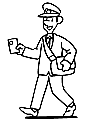 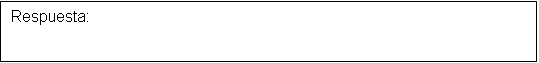 Don Pancho cosechó de sus manzanos, 59 manzanas y le regaló a su hija 36 manzanas. ¿Con cuántas manzanas se quedó don Pancho?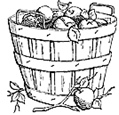 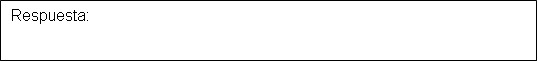 II. Marca con una X la respuesta correcta a cada pregunta o aseveración (1 punto c/u)               Si deseo comparar los siguientes números, ¿Cuál es el signo que debo utilizar?< (menor que)= (igual que)> (mayor que)+ El antecesor del número 88 es:87798677Si sumo los números 35 y 23, ¿Cuál es el resultado que debería obtener?56588712Si ordeno los números 54 – 45 – 68 de mayor a menor quedarían de la siguiente forma:54 – 68 – 4545 – 54 – 6868 – 54 – 4545 – 68 – 54El número 57 se descompone en U y D de la siguiente manera:5 U y 7 D5 U y 7 U7 D y 5 U7 U y 5 D ¿Qué número muestra la siguiente representación? 57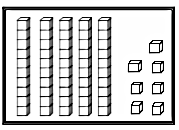 566555¿Qué número es 8 decenas y 5 unidades?8531258¿Cuál es la descomposición correcta para el numero 17?1 U y 7 D1 D y 7 D1 U y 7 D 1 D y 7 U ¿Cómo se escribe el número 67?Sesenta y seisSetenta y sieteSesenta y sieteSetenta y seis Si resto los números 77 y 31 ¿Cuál es el resultado que debería obtener? 461086418La representación numérica de noventa y cinco es:9055995095El sucesor del número 99 es: 9810097101Si sumo 5 D y 2 U más 1 D Y 5 U obtengo el número:436710376Luis  lee a su papá 23 páginas el lunes y 14 el martes. ¿Cuántas páginas lee en total Luis?37114634El sucesor del número 78 es:777680Solucionario de respuesta esperadaDon Patricio, el cartero, debe repartir 65 cartas y 23 telegramas. ¿Cuántas correspondencias debe entregar en total don Patricio?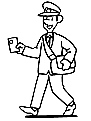 Don Pancho cosechó de sus manzanos, 59 manzanas y le regaló a su hija 36 manzanas. ¿Con cuántas manzanas se quedó don Pancho?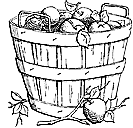 II. Marca con una X la respuesta correcta a cada pregunta o aseveración.                                                                            Si deseo comparar los siguientes números, ¿Cuál es el signo que debo utilizar?<El signo < indica el número mayor. En el ejercicio 87 es mayor que 54.El antecesor del número 88 es:8787 corresponde al número que viene antes del 88 (antecesor).Si sumo los números 35 y 23, ¿Cuál es el resultado que debería obtener?b.- 58Al sumar 35 más 23 da como resultado 58Si ordeno los números 54 – 45 – 68 de mayor a menor quedarían de la siguiente forma:c.- 68 – 54 – 45La alternativa C corresponde al orden correcto de la secuencia.El número 57 se descompone en U y D de la siguiente manera:d.- 7 U y 5 D El número 57 se descompone de la siguiente manera:El 5 corresponde a las decenas y el 7 a las unidades.¿Qué número muestra la siguiente representación? 57Los bloques largos corresponden a 10 unidades, es decir cada uno a las decenas y los bloques pequeños a las unidades. Por lo tanto el número que se forma es 57¿Qué número es 8 decenas y 5 unidades?a.- 858 decenas corresponden a 80 y al juntarlo con las 5 unidades forma 85¿Cuál es la descomposición correcta para el numero 17?d.- 1 D y 7 U En el número 17 el 1 corresponde  a las decenas y el 7 a las unidades.¿Cómo se escribe el número 67?c.- Sesenta y sieteLa alternativa C es la escritura correcta del número.Si resto los números 77 y 31 ¿Cuál es el resultado que debería obtener? 46 Al restar 77 – 31 da como resultado 46La representación numérica de noventa y cinco es:d.- 95La alternativa D es la representación numérica de noventa y cinco.El sucesor del número 99 es: b.- 100El número que sigue luego del 99 es el número 100Si sumo 5 D y 2 U más 1 D Y 5 U obtengo el número:b.- 675D y 2U = 521D y 5U= 15Al sumar 52 y 15 da como resultado 67Luis  lee a su papá 23 páginas el lunes y 14 el martes. ¿Cuántas páginas lee en total Luis?37El día lunes lee 23 páginas  y el día martes 14 más por lo tanto al sumar la cantidad de ambos días da como total 37.El sucesor del número 78 es:d.- 79El número que sigue del 78 es la alternativa 79.NOMBRE    “Números del 0 al 100”                       NÚMERO DE GUÍA  8, semana 8NOMBRE    “Números del 0 al 100”                       NÚMERO DE GUÍA  8, semana 8NOMBRE DE ESTUDIANTE:CURSO: 2do básicoFECHA:FECHA:UNIDAD 1: Conocer los números hasta el 500UNIDAD 1: Conocer los números hasta el 500OBJETIVO DE APRENDIZAJE (con su número): (OA 1) Contar números naturales del 0 al 1 000 de 2 en 2, de 5 en 5 y de 10 en 10 hacia adelante y hacia atrás, empezando por cualquier número menor que 1 000.(OA 2) Leer números naturales del 0 al 100 y representarlos en forma concreta, pictórica y simbólica.(OA 3) Comparar y ordenar números naturales del 0 al 100 de menor a mayor y viceversa, usando material concreto y monedas nacionales de manera manual y/o por medio de software educativo.(OA 5) Componer y descomponer números naturales del 0 al 100 de manera aditiva, en forma concreta, pictórica y simbólica. (OA 7) Identificar las unidades y decenas en números naturales del 0 al 100, representando las cantidades de acuerdo a su valor posicional, con material concreto, pictórico y simbólico.(OA 9) Demostrar que comprende la adición y la sustracción en el ámbito del 0 al 100.OBJETIVO DE APRENDIZAJE (con su número): (OA 1) Contar números naturales del 0 al 1 000 de 2 en 2, de 5 en 5 y de 10 en 10 hacia adelante y hacia atrás, empezando por cualquier número menor que 1 000.(OA 2) Leer números naturales del 0 al 100 y representarlos en forma concreta, pictórica y simbólica.(OA 3) Comparar y ordenar números naturales del 0 al 100 de menor a mayor y viceversa, usando material concreto y monedas nacionales de manera manual y/o por medio de software educativo.(OA 5) Componer y descomponer números naturales del 0 al 100 de manera aditiva, en forma concreta, pictórica y simbólica. (OA 7) Identificar las unidades y decenas en números naturales del 0 al 100, representando las cantidades de acuerdo a su valor posicional, con material concreto, pictórico y simbólico.(OA 9) Demostrar que comprende la adición y la sustracción en el ámbito del 0 al 100.OBJETIVO DE LA CLASE: Resolver ejercicios que contienen números del 0 al 500 que han sido tratados durante la unidad 1OBJETIVO DE LA CLASE: Resolver ejercicios que contienen números del 0 al 500 que han sido tratados durante la unidad 1Puntaje de la evaluación formativa 23 puntosDe 23 a 17 puntos = LOGRADODe 16 A 14 puntos = SEMI LOGRADODe 13 a 0 puntos = NO LOGRADODatos Planificación OperaciónDatos Planificación OperaciónDatos65 cartas23 telegramasPlanificaciónSumarOperación65 + 23=88Datos59 manzanas36 manzanas a la hijaPlanificaciónRestarOperación59 – 36= 23